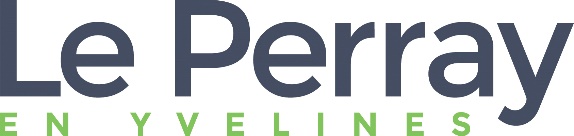 IMPRIME DE PRE-INSCRITION EXPOSANTS EN EXTERIEUR Mr, Mme…………………………………………………………………………………….Demeurant :Adresse postale : …………………………………………………………………………………….Messagerie électronique (obligatoire) : …………………………………….@..................................................Téléphone :……………………………………………………………………………………………Stand restaurationIndiquez ce que vous vendez (truck, stand restauration…)……………………………………………………………………………………………………………………………………………………………………………………………………………………………………………………………………………………………………………..……………….………………………………………………………………………………………..……………….Tarif en vigueur : 150€ pour droit de place (forfait 2 jours)Les exposants restauration doivent fournir leur propre matériel.Stand exposants artisans et créateursIndiquez ce que vous exposez (produits…)……………………………………………………………………………………………………………………………………………………………………………………………………………………………………………………………………………………………………………..……………….………………………………………………………………………………………..……………….Tarif : 40€ (matériel fourni par l’exposant).Tarif : 150 € pour chalet (fourni par la municipalité)(Rayer la mention inutile)L’exemplaire du règlement à retourner ainsi que ce bulletin d’inscription doivent être envoyés à :Mairie du PerrayService communication, A l’attention de Karine BERGETPlace de la Mairie78610 le Perray en YvelinesOu par mail à :  kberget@leperray.fr